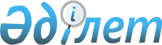 Об изменении некоторых сроков ввоза товаров для личного пользования
					
			Утративший силу
			
			
		
					Решение Совета Евразийской экономической комиссии от 29 апреля 2020 года № 47. Утратило силу решением Совета Евразийской экономической комиссии от 20 октября 2023 года № 118.
      Сноска. Утратило силу решением Совета Евразийской экономической комиссии от 20.10.2023 № 118 (вступает в силу по истечении 30 календарных дней с даты его официального опубликования).
      Сноска. По тексту абзаца первого пункта 1 и пункта 3 Решения слова "30 сентября 2020 г." заменены словами "31 марта 2021 г.". в соответствии с решением Совета Евразийской экономической комиссии от 11.09.2020 № 79 (вступает в силу по истечении 10 календарных дней с даты его официального опубликования).
      В соответствии со статьей 32 Договора о Евразийском экономическом союзе от 29 мая 2014 года, в связи со сложившейся обстановкой, связанной с принятием мер, направленных на предупреждение и предотвращение распространения коронавирусной инфекции 2019-nCoV, невозможностью для физических лиц реализовать свои права и исполнять обязанности в соответствии с регулирующими таможенные правоотношения международными договорами и актами, составляющими право Евразийского экономического союза, Совет Евразийской экономической комиссии решил:
      1. Продлить до 31 марта 2021 г. включительно течение следующих сроков при условии, что такие сроки истекают в период с 1 марта 2020 г. по 31 марта 2021 г.:
      а) срок временного ввоза, установленный пунктом 1 статьи 264 Таможенного кодекса Евразийского экономического союза (далее соответственно – Кодекс, Союз) в отношении транспортных средств для личного пользования, временно ввезенных на таможенную территорию Союза;
      б) срок, установленный абзацем вторым подпункта 5 пункта 2 статьи 268 Кодекса, в течение которого осуществляется таможенное декларирование временно ввезенных транспортных средств для личного пользования с целью их вывоза с таможенной территории Союза;
      в) срок, установленный подпунктом 1 пункта 22 статьи 455 Кодекса, в течение которого транспортные средства для личного пользования, помещенные под таможенную процедуру свободной таможенной зоны на территории свободной экономической зоны Российской Федерации из числа указанных в подпункте 1 пункта 1 статьи 455 Кодекса, пределы которых полностью совпадают с участками таможенной границы Союза, могут быть временно вывезены с территории такой свободной экономической зоны на остальную часть таможенной территории Союза без завершения действия таможенной процедуры свободной таможенной зоны.
      2. Продление сроков, указанных в подпунктах "а" – "в" пункта 1 настоящего Решения, осуществляется без разрешения таможенного органа и без таможенного декларирования.
      Продление сроков, указанных в подпунктах "а" и "б" пункта 1 настоящего Решения, не освобождает физических лиц от соблюдения требований, условий и ограничений, установленных пунктами 2 – 13 статьи 264 Кодекса, а также от обязанности по обратному вывозу транспортных средств для личного пользования по истечении указанных сроков.
      Продление срока, указанного в подпункте "в" пункта 1 настоящего Решения, не освобождает физических лиц от обязанности по обратному ввозу транспортных средств для личного пользования на территорию свободной экономической зоны Российской Федерации по истечении указанного срока.
      3. Приостановить с 1 марта 2020 г. по 31 марта 2021 г. включительно течение установленных абзацем вторым подпункта "а" и абзацем вторым подпункта "б" пункта 6 приложения № 3 к Решению Совета Евразийской экономической комиссии от 20 декабря 2017 г. № 107 сроков, соблюдение которых является одним из условий ввоза товаров и транспортных средств для личного пользования с освобождением от уплаты таможенных пошлин, налогов, при условии, что такой срок истекает в период с 1 марта 2020 г. по 31 марта 2021 г.
      4. Настоящее Решение вступает в силу по истечении 10 календарных дней с даты его официального опубликования и распространяется на правоотношения, возникшие с 1 марта 2020 г. 
      Члены Совета Евразийской экономической комиссии:


					© 2012. РГП на ПХВ «Институт законодательства и правовой информации Республики Казахстан» Министерства юстиции Республики Казахстан
				
От РеспубликиАрмения

От РеспубликиБеларусь

От РеспубликиКазахстан

От КыргызскойРеспублики

От РоссийскойФедерации

М. Григорян

И. Петришенко

А. Смаилов

Э. Асрандиев

А. Оверчук
